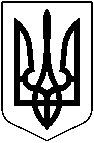 УКРАЇНАМАЛИНСЬКА МІСЬКА РАДА ЖИТОМИРСЬКОЇ ОБЛАСТІРОЗПОРЯДЖЕННЯМІСЬКОГО ГОЛОВИвід  12.05.2023  №  78    Про скасування земельних торгів у форміелектронного аукціону з продажу права оренди (річної орендної плати) земельної ділянки комунальної власності по вул. Степана Бандери у м. Малин     Відповідно до п.2, 3 ст.138 Земельного кодексу України, постанови Кабінету Міністрів України «Деякі питання підготовки до проведення та проведення земельних торгів для продажу земельних ділянок та набуття прав користування ними (оренди, суперфіцію, емфітевзису)», керуючись  п.20 ч. 4 ст. 42 Закону України "Про місцеве самоврядування в Україні", з метою внесення змін до землевпорядної документації щодо підготовки лоту з продажу права оренди (річної орендної плати) земельної ділянки несільськогосподарського призначення, загальною площею 0,0088 га, кадастровий номер: 1810900000:01:004:0034, що розташована за адресою: Житомирська область, м.Малин, вул. Степана Бандери, біля земельної ділянки 8-В, категорія земель – землі житлової та громадської забудови, цільове призначення (Код КВЦПЗ – 03.07) – для будівництва та обслуговування будівель торгівлі, ідентифікатор аукціону LRE001-UA-20230411-64250:Скасувати земельні  торги у формі  електронного  аукціону з   продажуправа оренди (річної орендної плати) земельної ділянки несільськогосподарського призначення, загальною площею 0,0088 га, кадастровий номер: 1810900000:01:004:0034, що розташована за адресою: Житомирська область, м.Малин, вул. Степана Бандери, біля земельної ділянки 8-В, категорія земель – землі житлової та громадської забудови, цільове призначення (Код КВЦПЗ – 03.07) – для будівництва та обслуговування будівель торгівлі, ідентифікатор аукціону LRE001-UA-20230411-64250.  Не  пізніше  наступного  дня   після  прийняття   цього   розпорядженняопублікувати в торговій системі через особистий кабінет, створений через оператора електронного майданчика e-somgiz.com, підключеного до електронної торгової системи, повідомлення про скасування земельних торгів.3. Контроль за виконанням цього розпорядження покласти на заступника міського голови Павла ІВАНЕНКА.  Заступник міського голови			                 Віктор ГВОЗДЕЦЬКИЙПроект погоджено:Розробник: Галина ХИЛЯ  __________________________2023Павло ІВАНЕНКО______2023Ігор МАЛЕГУС_______2023Олександр ПАРШАКОВ             ______2023Сніжана ТРОХИМЧУК